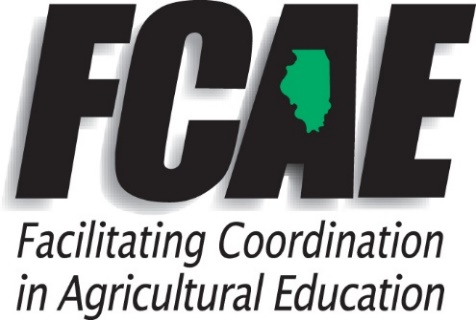 2020 Fall Ag Teacher Section Meeting District 2 FCAE Report
Staffing updates - John Heiser, Riley Duckworth

Distribute free pork and beef cuts meat posters and AITC calendarswww.ILAgEd.org WebsiteUpdate Profile Info School Information including administrators, etc.Personal data, upload a photoCourses- enter at the bottom of your profile page. Use 8/1/20 as course start, 6/30/21 end.January- Add all 2nd-semester students to ILAgEd website or have students enter. Course roster information entered BY STUDENTS each selecting  a course by Oct. 1Use IL AgEd website- NOT AET or FFA.“How-to” videos are found in Teach → Educator Resources Remote Learning ResourcesFY21 Agricultural Education Line Item funding level - level funding at $5 millionKey legislative contacts list (Senate & House Appropriations)  Please make sure to send thank you notes for supporting agricultural education to your local Representative and Senator.Invite legislators to chapter events.Local legislator finder - https://www.elections.il.gov/ElectionOperations/DistrictLocator/AddressFinder.aspxIncentive Funding GrantIWAS at ISBE.net - Set up accounts or request access from superintendent (if at a new school)FY20 - Spend allocationsFY21 – IWAS budget will be loaded in AugustIncentive Funding Grant available to start/operate middle school Ag programs.Three Circle FFA & SAE Grant FY20Record both START and END times (AET preferred).  Type end time in the description field. July 1, 2020 to June 30, 2021 - Grant time period for 400 hours. Elite Conference - September 17 - Virtual Resources to encourage students to consider teaching Ag as careerGrade 9-12 and students could repeatDUE OCTOBER 1 in IL AgEd website (www.ILAgEd.org) 	Course rosters entered  (students select courses)FFA Membership submitted to State onlineFFA Dues submitted to State officeFFA Strategic Plan submitted electronicallyIAVAT Dues paid by October 31stImproving Ag Ed Programs Grant - Not offering this yearITCS Resources - order formAgricultural Education Enrollment(a) and FFA Membership(b) Increase to Historical Highs2016-17 - 31,655                              2017-18  - 33,050                              2018-19 - 34,285                              2019-20 - 35,651 unduplicated students representing a 4% increase(1366)2016-17 - 17,535                              2017-18 - 18,453                              2018-19 - 19,099                              2019-20 - 20,671 representing an 8% increase(1572)10.  On-Site and Virtual Assistance available  11. District Professional Development ideas12. ISBE New Pathways and Course Matrix 13. Chapter visit exchange - Not available at the moment  	